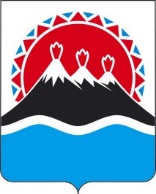 МИНИСТЕРСТВО ЛЕСНОГО И ОХОТНИЧЬЕГО ХОЗЯЙСТВА КАМЧАТСКОГО КРАЯПРИКАЗПРИКАЗЫВАЮ:1. Признать утратившим силу пункт 1 части 2 приложения 2 к приказу Министерства лесного и охотничьего хозяйства Камчатского края от 28.06.2024 № 8-Н «Об утверждении Перечней должностных лиц, уполномоченных на осуществление федерального государственного лесного контроля (надзора), лесной охраны в лесах, расположенных на землях лесного фонда на территории Камчатского края».2. Настоящий приказ вступает в силу после дня его официального опубликования и распространяется на правоотношения, возникшие с                          3 июня 2024 года.[Дата регистрации] № [Номер документа]г. Петропавловск-КамчатскийО признании утратившим силу пункта 1 части 2 приложения 2 к приказу Министерства лесного и охотничьего хозяйства Камчатского края от 28.06.2024 № 8-Н «Об утверждении Перечней должностных лиц, уполномоченных на осуществление федерального государственного лесного контроля (надзора), лесной охраны в лесах, расположенных на землях лесного фонда на территории Камчатского края»Министр[горизонтальный штамп подписи 1]Д.Б. Щипицын 